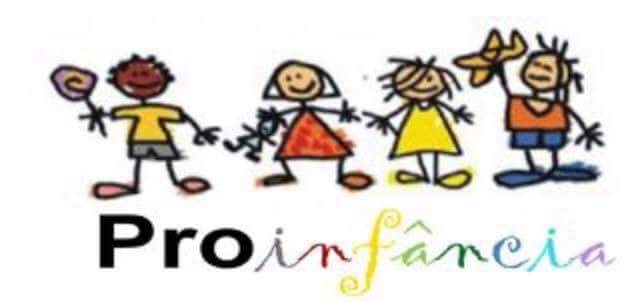 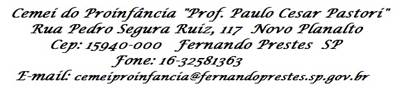 MATERNAL I BPROFESSORA: ELIANACRONOGRAMA DAS ATIVIDADES DA SEMANA DO DIA 12/04 AO DIA 16/04/2021Segunda-feira – 12/04Assista ao vídeo: 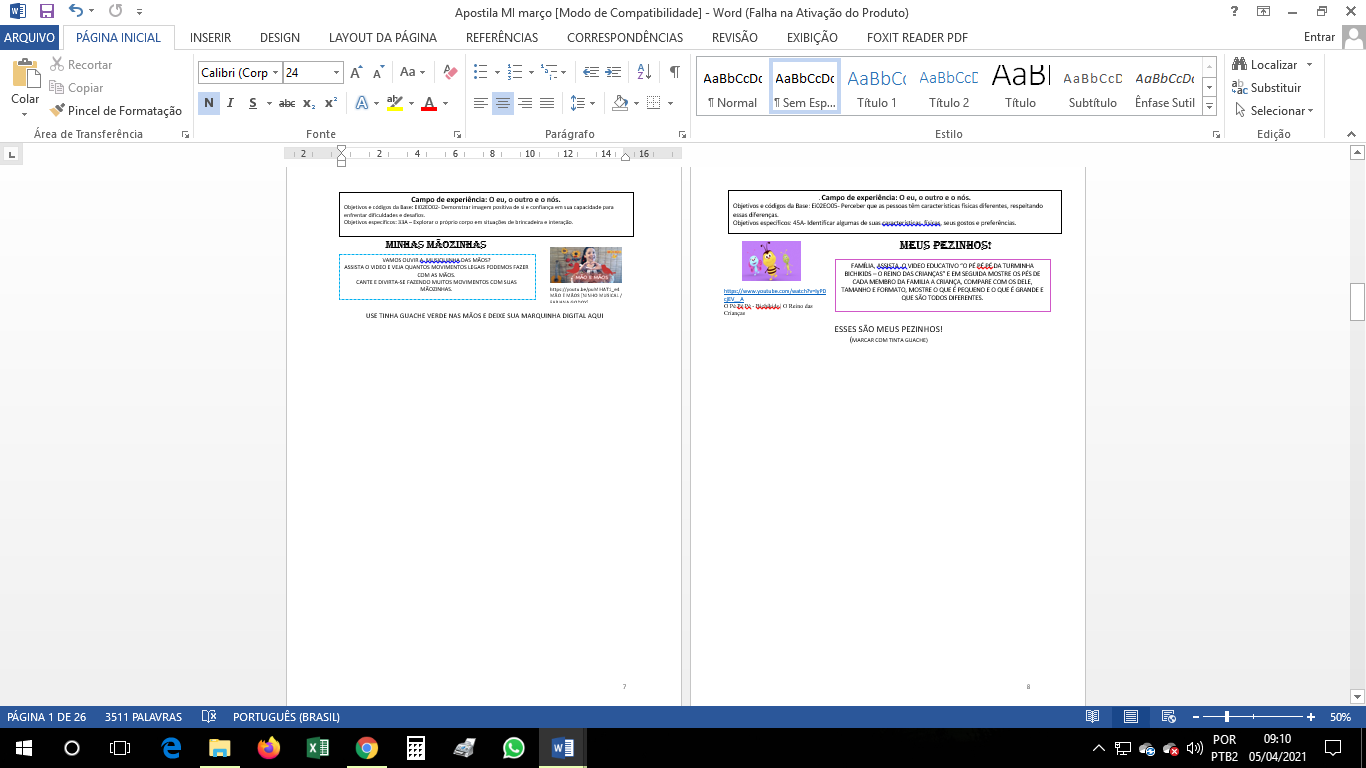 Terça-feira – 13/04 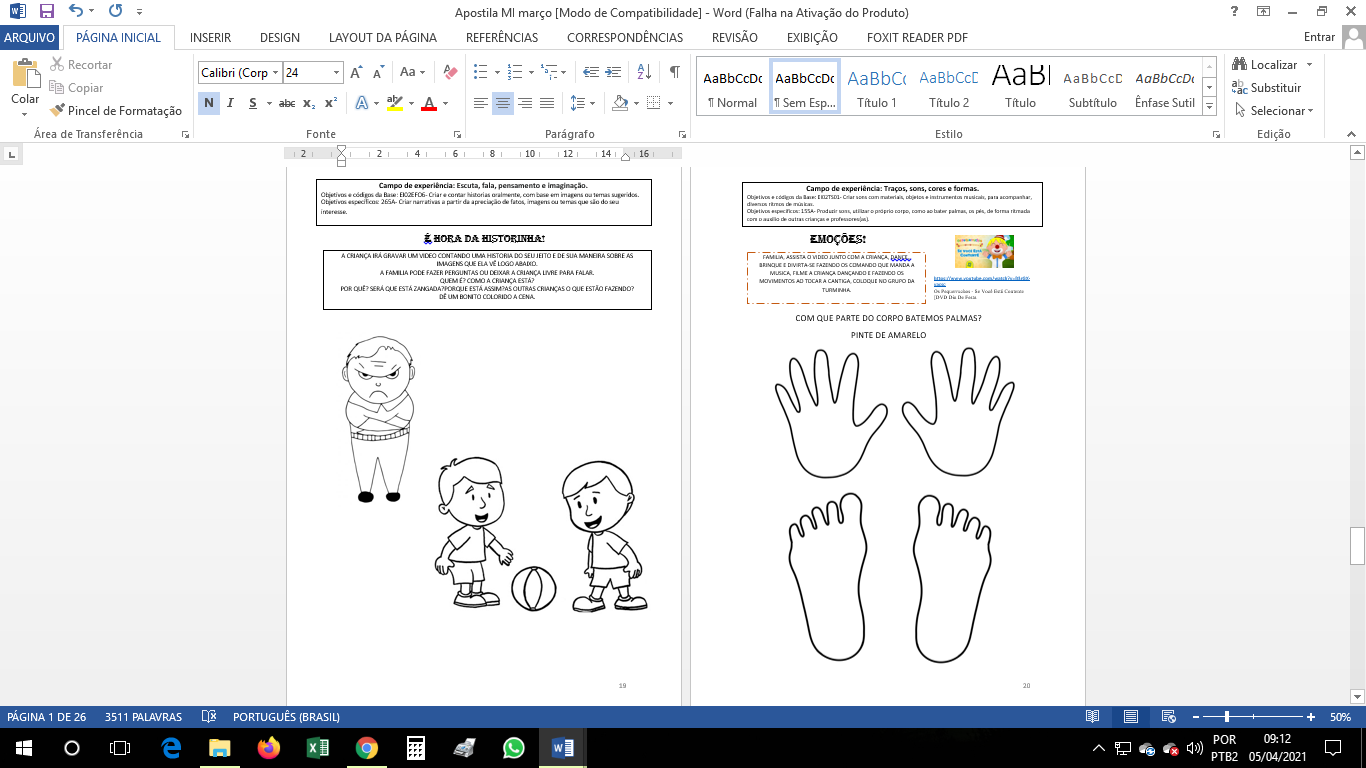 Quarta-feira – 14/04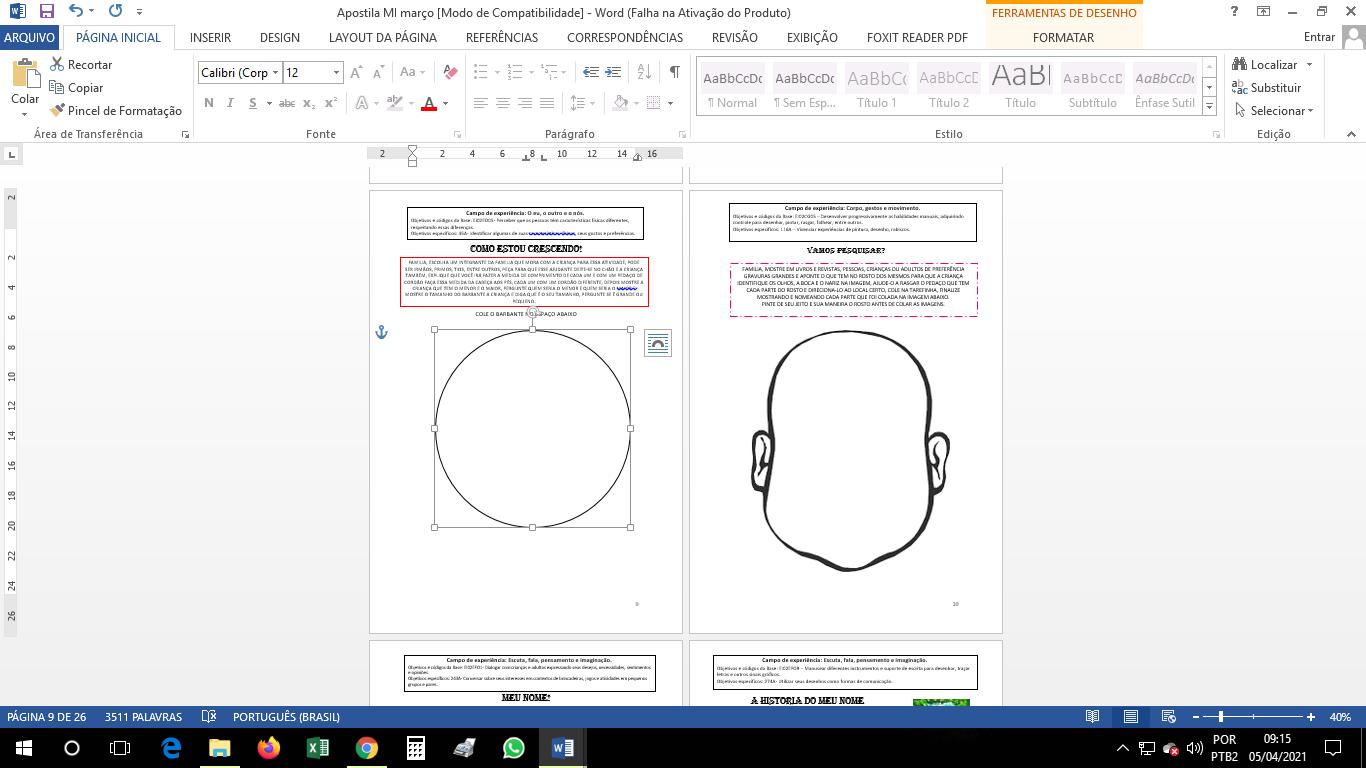 Quinta-feira – 15/04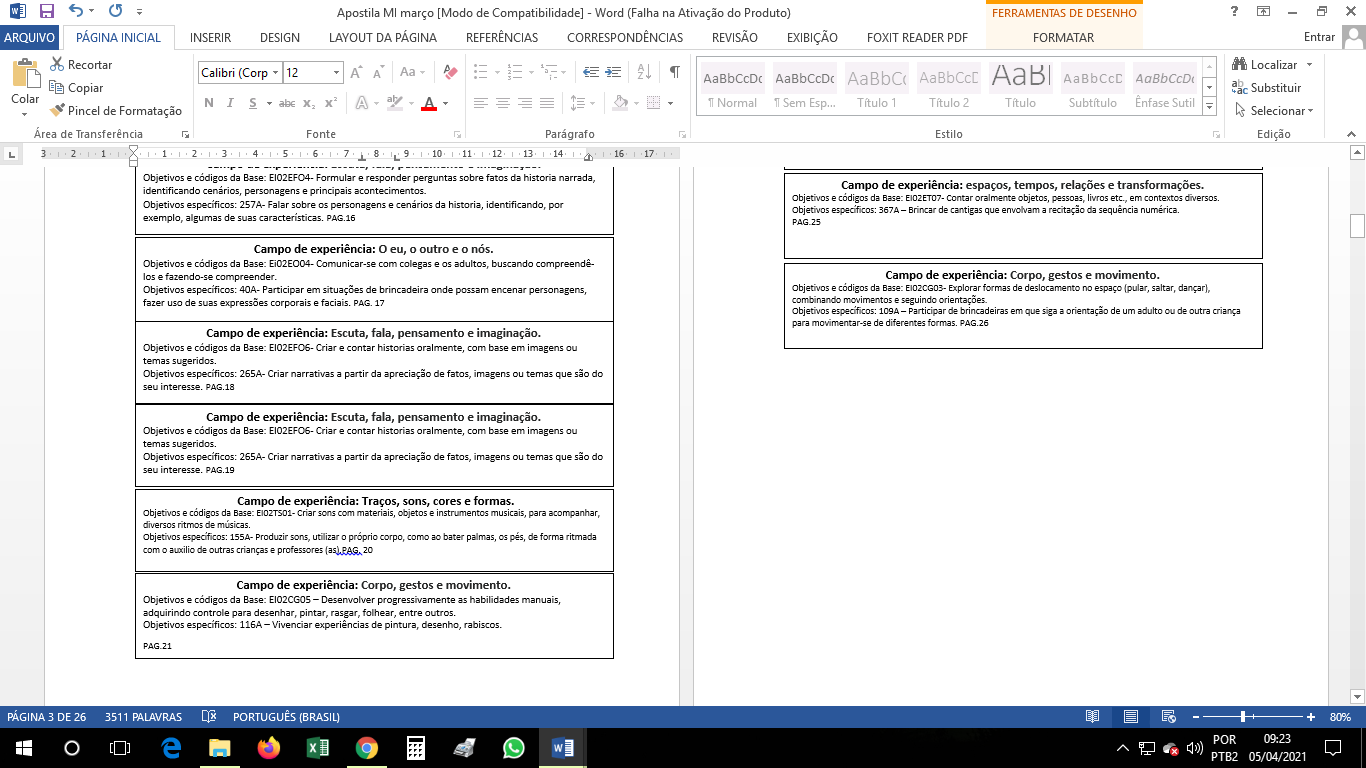 PASSE O GIZ DE CERA VERMELHO NO PONTILHADO E DEPOIS FAÇA BOLINHAS DE PAPEL CREPOM VERMELHO E COLE DENTRO DA MAÇÃ.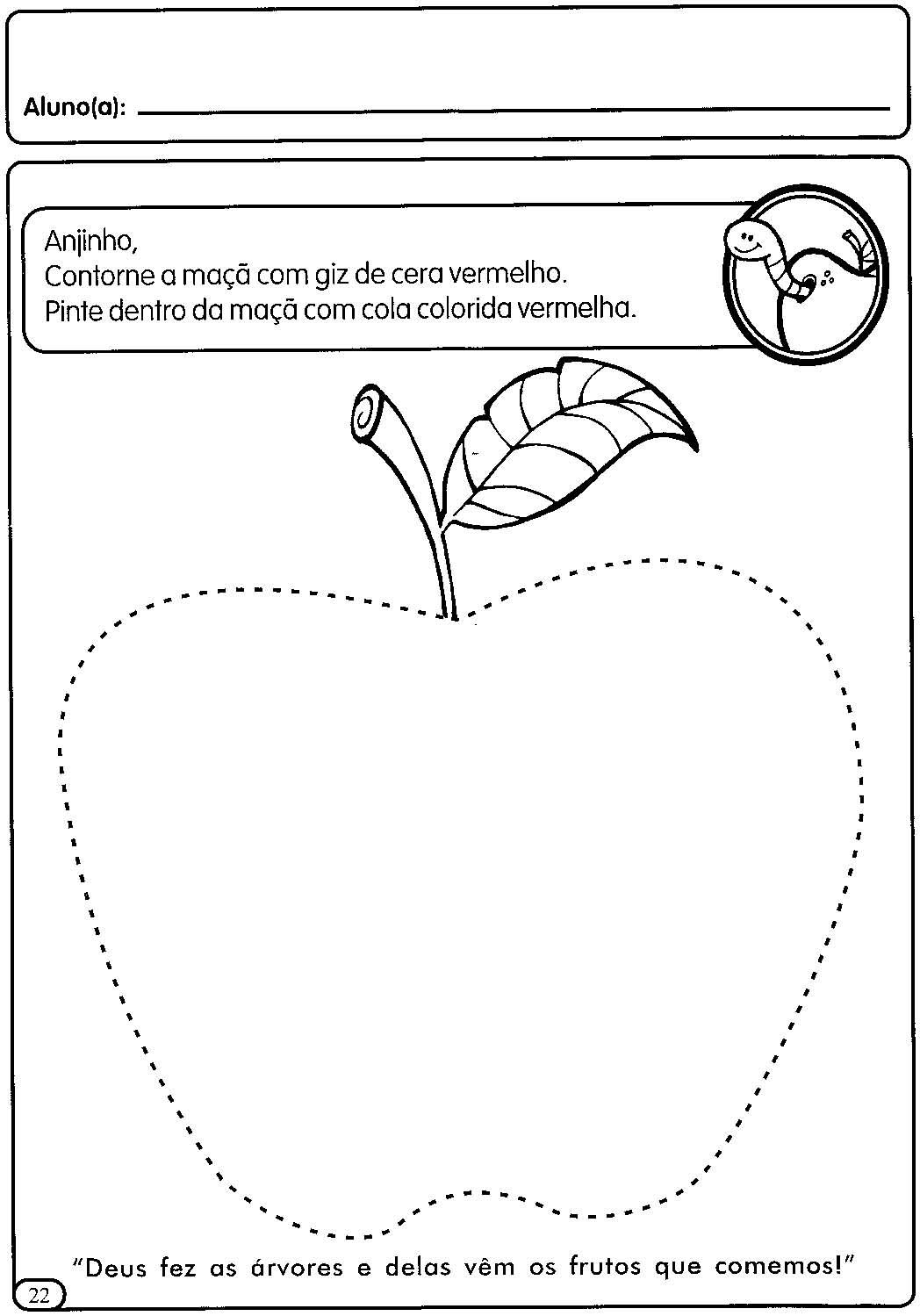 Sexta-feira – 16/04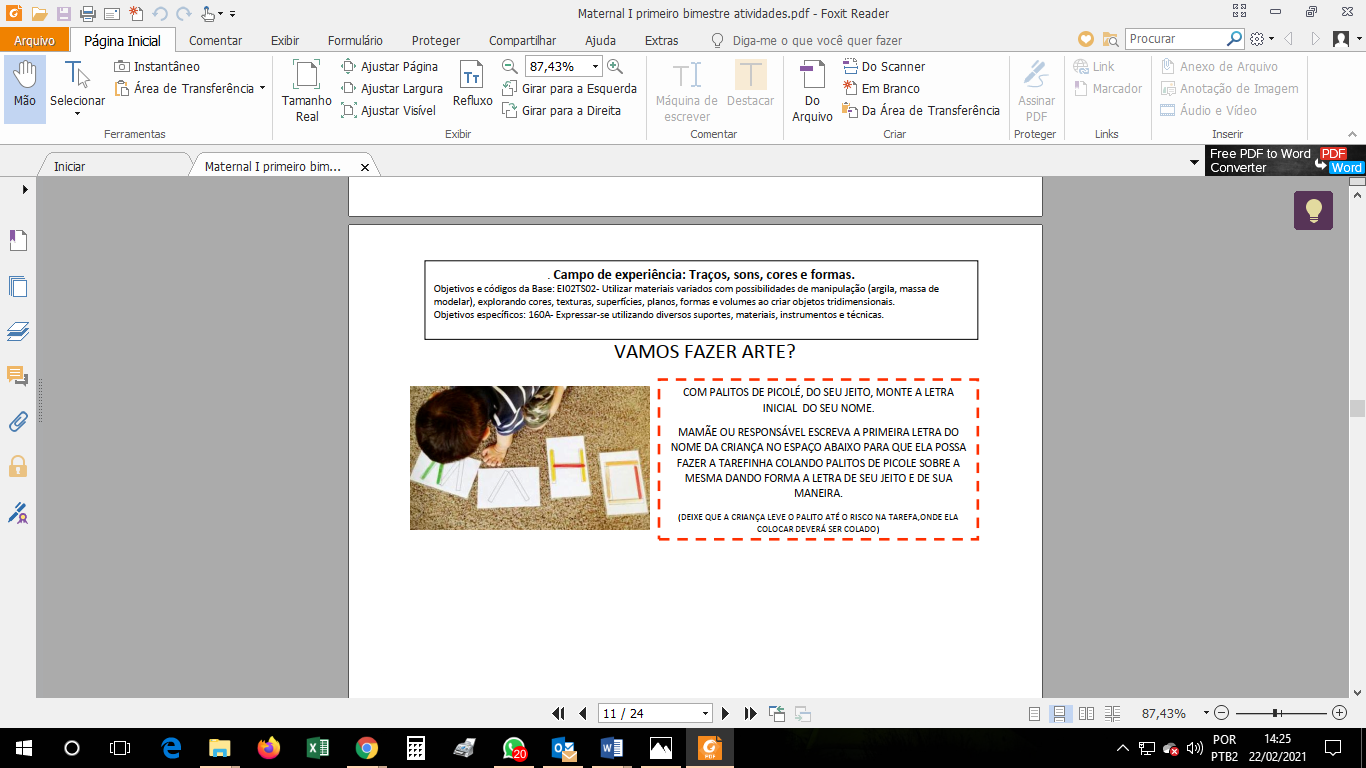 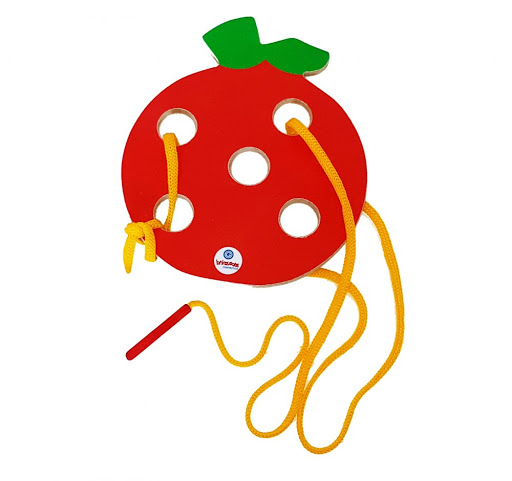 